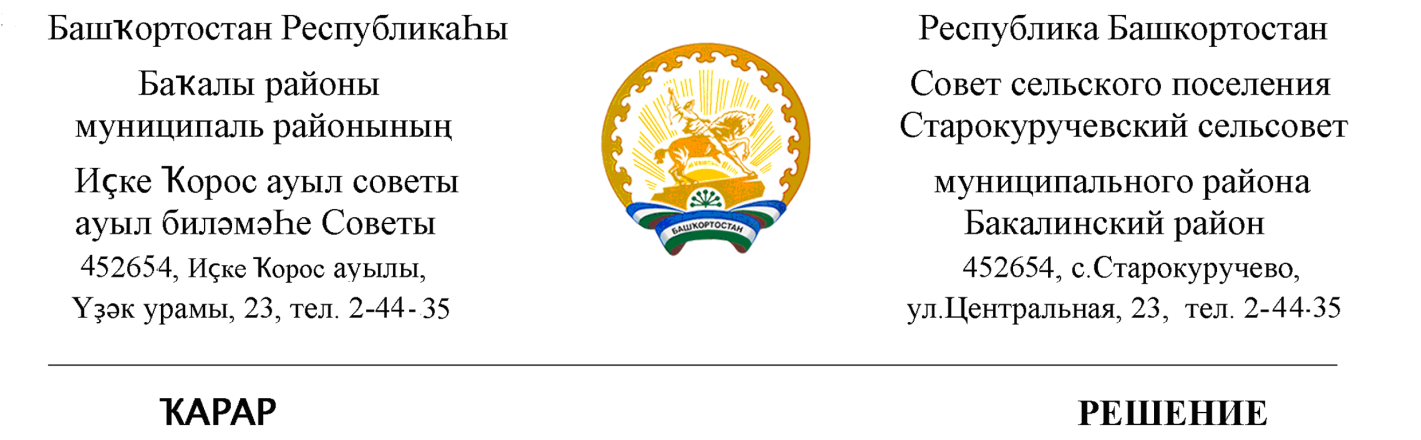      24 март    2021  й.                          № 11                               24 марта  2021  г.О созыве очередного заседания Совета сельского поселения Старокуручевский сельсовет муниципального района Бакалинский район Республики Башкортостан         Совет сельского поселения  Старокуручевский  сельсовет  муниципального района Бакалинский район Республики  БашкортостанРЕШИЛ:1. Включить в повестку дня заседания Совета сельского поселения Старокуручевский сельсовет муниципального района Бакалинский район Республики Башкортостан следующий вопрос:- ПРОЕКТ «О внесении  изменений в решение об утверждении   Положения о проведении аттестации муниципальных служащих сельского поселения Новоурсаевский сельсовет муниципального района Бакалинский район Республики Башкортостан от  13 августа 2009 года № 37»- О передаче имущества сельского поселения Старокуручевский сельсовет муниципального района Бакалинский район Республики Башкортостан.Председатель Совета сельского поселенияСтарокуручевский сельсовет муниципального районаБакалинский район Республики Башкортостан                         И.М. Маннапов